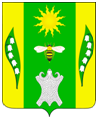 АДМИНИСТРАЦИЯ ВЕСЕЛОВСКОГО СЕЛЬСКОГО ПОСЕЛЕНИЯУСПЕНСКОГО РАЙОНАПОСТАНОВЛЕНИЕот 07 июля 2020 года									     №___х. ВеселыйОб утверждении программы профилактики нарушений обязательных требований, осуществляемой органом муниципального контроля Веселовского сельского поселения Успенского района на 2020 год и плановый период 2021 – 2022 годаВ соответствии с Федеральным законом от 06 октября 2003 года  № 131-ФЗ «Об общих принципах организации местного самоуправления в Российской Федерации», с частью 1 статьи 8.2 Федерального закона от 26 декабря 2008 года № 294-ФЗ «О защите прав юридических лиц и индивидуальных предпринимателей при осуществлении государственного контроля (надзора) и муниципального контроля», постановлением Правительства РФ от 26 декабря 2018 года № 1680 «Об утверждении общих требований к организации и осуществлению органами государственного контроля (надзора), органами муниципального контроля мероприятий по профилактике нарушений обязательных требований, требований, установленных муниципальными правовыми актами», с Уставом Веселовского сельского поселения Успенского района, в целях организации проведения органом муниципального контроля Веселовского сельского поселения Успенского района деятельности по профилактике нарушений обязательных требований, установленных федеральными законами и иными нормативными правовыми актами Российской Федерации, предупреждения возможного нарушения юридическими лицами и индивидуальными предпринимателями обязательных требований и снижения рисков причинения вреда (ущерба) охраняемым законом ценностям, п о с т а н о в л я ю:1. Утвердить прилагаемую Программу профилактики нарушений обязательных требований, осуществляемой органом муниципального контроля Веселовского сельского поселения Успенского района на 2020 год и плановый период 2021 – 2022 года (далее - Программа профилактики нарушений) (Приложение).2. Должностным лицам администрации Веселовского сельского поселения Успенского района, уполномоченным на осуществление  соответствующего вида муниципального контроля, обеспечить в пределах своей компетенции выполнение Программы профилактики нарушений, осуществляемой органом муниципального контроля - администрацией Веселовского сельского поселения на 2020 год и плановый период 2021 – 2022 года.3.Обнародовать настоящее постановление на официальном сайте администрации Веселовского сельского поселения Успенского района в информационно-телекоммуникационной сети «Интернет».4. Контроль за выполнением настоящего постановления возложить на А.А. Николаеву - главного специалиста администрации Веселовского сельского поселения Успенского района.	5. Настоящее постановление вступает в силу со дня его официального обнародования.Глава Веселовского сельского поселения Успенского района 						Т.Я. КузнецоваПриложение к постановлению  администрацииВеселовского сельского поселенияУспенского районаот 07.07.2020 года № ___Паспортпрограммы профилактики нарушений обязательных требований законодательства в сфере муниципального контроля, осуществляемого органом муниципального контроля Веселовского сельского поселения Успенского района на 2020 год и плановый период 2021 – 2022 года1. Паспорт программыРаздел 1. Анализ общей обстановки1.1 Виды муниципального контроля на территории Веселовского сельского поселения Успенского района:1.1.1. Осуществление муниципального контроля в  области торговой деятельности;1.1.2. Осуществление муниципального контроля за сохранностью автомобильных дорог местного значения в границах населенных пунктов поселения;1.1.3. Осуществление муниципального контроля за соблюдением правил  благоустройства территории муниципального образования;1.1.4. Осуществление муниципального контроля за соблюдением законодательства в области розничной продажи алкогольной продукции;1.2 Функции муниципального контроля осуществляет ответственный специалист (землеустроитель) администрации Веселовского сельского поселения.1.3 В соответствии с действующим законодательством, муниципальный контроль осуществляется в форме проведения плановых и внеплановых проверок соблюдения на территории Веселовского сельского поселения нормативных правовых актов Российской Федерации, Краснодарского края и Веселовского  сельского поселения Успенского района.1.4 Объектами профилактических мероприятий при осуществлении муниципального контроля на территории Веселовского сельского поселения Успенского района являются юридические лица, индивидуальные предприниматели, граждане (подконтрольные субъекты).Раздел 2  Цели и задачи программы.Настоящая Программа разработана на 2020 год и плановый период 2021-2021 гг. и определяет цели, задачи и порядок осуществления администрацией Веселовского сельского поселения Успенского района профилактических мероприятий, направленных на предупреждение нарушений обязательных требований.
Целями профилактической работы являются:предупреждение и профилактика нарушений подконтрольными субъектами обязательных требований, включая устранение причин, факторов и условий, способствующих возможному нарушению обязательных требований;предотвращение угрозы безопасности жизни и здоровья людей;увеличение доли хозяйствующих субъектов, соблюдающих требования в сфере благоустройства.
Задачами профилактической работы являются:укрепление системы профилактики нарушений обязательных требований;
	выявление причин, факторов и условий, способствующих нарушениям обязательных требований, разработка мероприятий, направленных на устранение обязательных требований;повышение правосознания и правовой культуры юридических лиц, индивидуальных предпринимателей и граждан.Целевые показатели Программы и их значения по годамРаздел 3. Основные мероприятия по профилактике нарушений3.1. План мероприятий по профилактике нарушений на 2020 год3.2 Проект плана мероприятий по профилактике нарушений на 2021 и 2022 годы.Раздел 4. Оценка эффективности программы 4.1 Отчетные показатели на 2020 год
	Оценка эффективности профилактических мероприятий осуществляется по итогам опроса. Опрос проводится среди лиц, в отношении которых проводились проверочные мероприятия, иных подконтрольных лиц и лиц, участвующих в проведении профилактических мероприятий. Опрос проводится силами должностных лиц органа муниципального контроля с использованием разработанной ими анкеты.	Результаты опроса и информация о достижении отчетных показателей реализации Программы по итогам календарного года, размещаются на официальном сайте администрации Веселовского  сельского поселения Успенского района в информационно-телекоммуникационной сети Интернет.4.2 Проект отчетных показателей на 2021 и 2022 годы.Раздел 5. Ресурсное обеспечение программы	Ресурсное обеспечение Программы включает в себя кадровое и информационно-аналитическое обеспечение ее реализации.	Информационно-аналитическое обеспечение реализации Программы осуществляется с использованием официального сайта администрации Веселовского сельского поселения Успенского района в информационно-телекоммуникационной сети Интернет (http:/veselovskoe-sp.ru). Глава Веселовского сельского Успенского района поселения					       Т.Я КузнецоваПриложение к постановлению  администрацииВеселовского сельского поселенияУспенского районаот 07.07.2020 года № ___ПРОГРАММАпрофилактики нарушений обязательных требований, требований, установленных муниципальными правовыми актамиюридическими лицами и индивидуальными предпринимателями, в сфере муниципального контроля, осуществляемого органом муниципального контроля – администрацией Веселовского сельского поселения Успенского района, на 2020 годРаздел 1. Общие положения1.1. Настоящая программа профилактики нарушений юридическими лицами и индивидуальными предпринимателями обязательных требований, требований, установленных муниципальными правовыми актами (далее — программа) разработана в соответствии с Федеральным законом от 26 декабря 2008 года № 294-ФЗ «О защите прав юридических лиц и индивидуальных предпринимателей при осуществлении государственного контроля (надзора) и муниципального контроля» в целях организации проведения органом муниципального контроля — администрацией Веселовского сельского поселения профилактики нарушений требований, требований, установленных муниципальными правовыми актами, а также требований, установленных федеральными законами и иными нормативными правовыми актами Российской Федерации, законами Краснодарского края, в случаях, если соответствующие виды контроля относятся к вопросам местного значения поселения (далее — обязательные требования, требования, установленные муниципальными правовыми актами), в целях предупреждения нарушения юридическими лицами и индивидуальными предпринимателями обязательных требований, требований, установленных муниципальными правовыми актами, устранения причин, факторов и условий, способствующих нарушениям обязательных требований, требований, установленных муниципальными правовыми актами, органы муниципального контроля осуществляют мероприятия по профилактике нарушений обязательных требований, требований, установленных муниципальными правовыми актами, в соответствии с ежегодно утверждаемыми ими программами профилактики нарушений.1.2. Задачами программы являются:1.2.1. Укрепление системы профилактики нарушений обязательных требований, требований, установленных муниципальными правовыми актами, путём активизации профилактической деятельности.1.2.2. Выявление причин, факторов и условий, способствующих нарушениям обязательных требований, требований, установленных муниципальными правовыми актами.1.2.3. Повышение правосознания и правовой культуры руководителей юридических лиц и индивидуальных предпринимателей.1.3. Срок реализации программы — 2020 год.Раздел II. Виды муниципального контроля, осуществляемого администрацией Веселовского сельского поселения Успенского районаРаздел III. Мероприятия по профилактике нарушений обязательных требований, требований, установленных муниципальными правовыми актами законодательства юридическими лицами и индивидуальными предпринимателями, в сфере муниципального контроля, осуществляемого органом муниципального контроля – администрацией Веселовского сельского поселения Успенского района, на 2020 годГлава Веселовского сельского поселения Успенского района 					Т.Я. КузнецоваНаименование программы:        Программа профилактики нарушений обязательных требований, осуществляемой органом муниципального контроля Веселовского сельского поселения Успенского района на 2020 год плановый период 2021 – 2022 года.Правовое основание разработки программы: Федеральный Закон от 06.10.2003 № 131-ФЗ «Об общих принципах организации местного самоуправления в Российской Федерации»;Федеральный закон от 26.12.2008 № 294-ФЗ «О защите прав юридических лиц и индивидуальных предпринимателей при осуществлении государственного контроля (надзора) и муниципального контроля»;Постановление Правительства РФ от 26.12.2018 № 1680 «Об утверждении общих требований к организации и осуществлению органами государственного контроля (надзора), органами муниципального контроля мероприятий по профилактике нарушений обязательных требований, требований, установленных муниципальными правовыми актами».Разработчик программыАдминистрация Веселовского сельского поселения Успенского районаЦели программы:предупреждение нарушений юридическими лицами и индивидуальными предпринимателями обязательных требований, установленных муниципальными правовыми актами, принятыми по вопросам местного значения, а в случаях, если соответствующие виды контроля отнесены федеральными законами к полномочиям органов местного самоуправления, также муниципальный контроль за соблюдением требований, установленных федеральными законами, законами Краснодарского края (далее – требований, установленных законодательством РФ);устранение причин, факторов и условий, способствующих нарушениям обязательных требований, установленных законодательством РФ.Задачи программы:укрепление системы профилактики нарушений обязательных требований, установленных законодательством РФ;выявление причин, факторов и условий, способствующих нарушениям обязательных требований, установленных законодательством РФ;повышение правовой культуры руководителей юридических лиц и индивидуальных предпринимателейОжидаемые конечные результатыповысить эффективность профилактической работы, проводимой администрацией поселения, по предупреждению нарушений организациями и индивидуальными предпринимателями, осуществляющими деятельность на территории Веселовского   сельского  поселения Успенского района, требований законодательства РФ;улучшить информационное обеспечение деятельности администрации Веселовского   сельского  поселения Успенского по профилактике и предупреждению нарушений законодательства РФ;уменьшить общее число нарушений требований законодательства РФ, выявленных посредством организации и проведения проверок организаций и индивидуальных предпринимателей, осуществляющих деятельность на территории поселения Веселовского   сельского  поселения Успенского.Сроки 
и этапы реализации программы2020 год и плановый период 2021-2022 годовИсточники финансированияФинансовое обеспечение мероприятий Программы не предусмотреноПоказательПериод, годПериод, годПериод, годПоказатель202020212022Увеличение количества профилактических мероприятий в контрольной деятельности администрации Веселовского сельского поселения, не менее (в ед.)248Увеличение доли мероприятий по информированию населения о требованиях в сфере благоустройства, %12,56№ п/пНаименование мероприятияСрок реализации мероприятияОтветственный исполнитель12341.Размещение на официальном сайте администрации Веселовского  сельского поселения Успенского района в сети «Интернет» правовых актов или их отдельных частей, содержащих обязательные требования, оценка соблюдения которых является предметом муниципального контроля (по каждому виду контроля) на территории Веселовского  сельского поселения Успенского района. В течение года должностное лицо, уполномоченноена осуществление муниципального контроля2.Осуществление информирования юридических лиц, индивидуальных предпринимателей по вопросам соблюдения обязательных требований, в том числе посредством разработки и опубликования руководств по соблюдению обязательных требований, проведения семинаров и конференций, разъяснительной работы в средствах массовой информации и иными способами. В случае изменения обязательных требований – подготовка и распространение комментариев о содержании новых нормативных правовых актов, устанавливающих обязательные требования, внесенных изменениях в действующие акты, сроках и порядке вступления их в действие, а также рекомендаций о проведении необходимых организационных, технических мероприятий, направленных на внедрение и обеспечение соблюдения обязательных требованийВ течение года (по мере необходимости)должностное лицо, уполномоченноена осуществление муниципального контроля3.Обеспечение регулярного (не реже одного раза в год) обобщения практики осуществления деятельности по каждому виду контроля и размещение на официальном сайте администрации Веселовского  сельского поселения Успенского района в сети «Интернет» соответствующих обобщений, в том числе с указанием наиболее часто встречающихся случаев нарушений обязательных требований с рекомендациями в отношении мер, которые должны приниматься юридическими лицами, индивидуальными предпринимателями в целях недопущения таких нарушенийIV кварталдолжностное лицо, уполномоченноена осуществление муниципального контроля4.Выдача предостережений о недопустимости нарушения обязательных требований в соответствии с частями 5 - 7 статьи 8.2 Федерального закона от 26 декабря 2008 года № 294-ФЗ «О защите прав юридических лиц и индивидуальных предпринимателей при осуществлении государственного контроля (надзора) и муниципального контроля» (если иной порядок не установлен федеральным законом)В течение года (по мере необходимости)должностное лицо, уполномоченноена осуществление муниципального контроля№ п/пНаименование мероприятияСрок реализации мероприятияОтветственный исполнитель12341.Размещение на официальном сайте администрации Веселовского  сельского поселения Успенского района в сети «Интернет» перечней нормативных правовых актов или их отдельных частей, содержащих обязательные требования, оценка соблюдения которых является предметом муниципального контроля (по каждому виду контроля) а также текстов соответствующих нормативных правовых актовПо мере необходимости (в случае отмены действующих или принятия новых нормативных правовых актов, мониторинг НПА ежемесячно)должностное лицо, уполномоченноена осуществление муниципального контроля2.Осуществление информирования юридических лиц, индивидуальных предпринимателей по вопросам соблюдения обязательных требований, в том числе посредством разработки и опубликования руководств по соблюдению обязательных требований, проведения семинаров и конференций, разъяснительной работы в средствах массовой информации и иными способами. В случае изменения обязательных требований – подготовка и распространение комментариев о содержании новых нормативных правовых актов, устанавливающих обязательные требования, внесенных изменениях в действующие акты, сроках и порядке вступления их в действие, а также рекомендаций о проведении необходимых организационных, технических мероприятий, направленных на внедрение и обеспечение соблюдения обязательных требованийПо мере необходимости (в случае отмены действующих или принятия новых нормативных правовых актов, мониторинг НПА ежемесячно)должностное лицо, уполномоченноена осуществление муниципального контроля3.Обеспечение регулярного (не реже одного раза в год) обобщения практики осуществления деятельности по каждому виду контроля и размещение на официальном сайте администрации Веселовского  сельского поселения Успенского района в сети «Интернет» соответствующих обобщений, в том числе с указанием наиболее часто встречающихся случаев нарушений обязательных требований с рекомендациями в отношении мер, которые должны приниматься юридическими лицами, индивидуальными предпринимателями в целях недопущения таких нарушенийПо мере необходимости (в случае отмены действующих или принятия новых нормативных правовых актов, мониторинг НПА ежемесячно)должностное лицо, уполномоченноена осуществление муниципального контроля4.Выдача предостережений о недопустимости нарушения обязательных требований в соответствии с частями 5 - 7 статьи 8.2 Федерального закона от 26 декабря 2008 года № 294-ФЗ «О защите прав юридических лиц и индивидуальных предпринимателей при осуществлении государственного контроля (надзора) и муниципального контроля» (если иной порядок не установлен федеральным законом)По мере необходимости (в случае отмены действующих или принятия новых нормативных правовых актов, мониторинг НПА ежемесячно)должностное лицо, уполномоченноена осуществление муниципального контроляНаименование показателяЗначение показателя121. Информированность подконтрольных субъектов о содержании обязательных требованийНе менее 70% опрошенных2. Понятность обязательных требований, их однозначное толкование подконтрольными субъектами и должностными лицами органа муниципального контроляНе менее 70% опрошенных3. Удовлетворенность обеспечением доступности информации о принятых и готовящихся изменениях обязательных требований, размещенной на официальном сайте администрации Веселовского  сельского поселения Успенского района в информационно-телекоммуникационной сети Интернет Не менее 70% опрошенных4. Удовлетворенность в обеспечении доступности информации о принятых и готовящихся изменениях обязательных требований, размещенной на официальном сайте администрации Веселовского  сельского поселения Успенского района в информационно-телекоммуникационной сети Интернет Не менее 70% опрошенных5. Информированность подконтрольных субъектов о порядке проведения проверок, правах подконтрольных субъектов при проведении проверкиНе менее 70% опрошенных6. Выполнение профилактических программных мероприятий согласно перечнюНе менее 100% мероприятий, предусмотренных перечнемНаименование показателяЗначение показателя121. Информированность подконтрольных субъектов о содержании обязательных требованийНе менее 70% опрошенных2. Понятность обязательных требований, их однозначное толкование подконтрольными субъектами и должностными лицами органа муниципального контроляНе менее 70% опрошенных3. Удовлетворенность обеспечением доступности информации о принятых и готовящихся изменениях обязательных требований, размещенной на официальном сайте администрации Веселовского  сельского поселения Успенского района в информационно-телекоммуникационной сети Интернет Не менее 70% опрошенных4. Удовлетворенность в обеспечении доступности информации о принятых и готовящихся изменениях обязательных требований, размещенной на официальном сайте администрации Веселовского  сельского поселения Успенского района в информационно-телекоммуникационной сети Интернет Не менее 70% опрошенных5. Информированность подконтрольных субъектов о порядке проведения проверок, правах подконтрольных субъектов при проведении проверкиНе менее 70% опрошенных6. Выполнение профилактических программных мероприятий согласно перечнюНе менее 100% мероприятий, предусмотренных перечнем№п/пНаименование вида муниципального контроляНаименование органа (должностного лица), уполномоченного на осуществление муниципального контроля в соответствующей сфере деятельности1Муниципальный контроль за сохранностью автомобильных дорог местного значения в границах населенных пунктов Веселовского сельского поселения Успенского районаадминистрация Веселовского сельского поселения2Муниципальный контроль в области торговой деятельности на территории Веселовского сельского поселения Успенского районаадминистрация Веселовского сельского поселения3Муниципальный контроль в области благоустройства территории Веселовского сельского поселения Успенского районаадминистрация Веселовского сельского поселения№ п/пНаименованиемероприятияСрок реализации мероприятияОтветственный исполнитель1.Размещение на официальном сайте администрации в сети «Интернет» для каждого вида муниципального контроля перечней нормативных правовых актов или их отдельных частей, содержащих обязательные требования, требования, установленные муниципальными правовыми актами оценка соблюдения которых является предметом муниципального контроля, а также текстов, соответствующих нормативных правовых актов3 кварталспециалисты администрации Веселовского сельского поселения, уполномоченныена осуществление муниципального контроля в соответствующей сфере деятельности2.Осуществление информирования юридических лиц, индивидуальных предпринимателей по вопросам соблюдения обязательных требований, требований, установленных муниципальными правовыми актамиВ случае изменения обязательных требований, требований, установленных муниципальными правовыми актами – подготовка и распространение комментариев о содержании новых нормативных правовых актов, устанавливающих обязательные требования, требования, установленные муниципальными правовыми актами внесенных изменениях в действующие акты, сроках и порядке вступления их в действие, а также рекомендаций о проведении необходимых организационных, технических мероприятий, направленных на внедрение и обеспечение соблюдения обязательных требований, требований, установленных муниципальными правовыми актамиВ течение года (по мере необходимости)специалисты администрации Веселовского сельского поселения, уполномоченныена осуществление муниципального контроля3.Обеспечение регулярного (не реже одного раза в год) обобщения практики осуществления в соответствующей сфере деятельности муниципального контроля и размещение на официальном сайте администрации Веселовского поселения в сети «Интернет» соответствующих обобщений, в том числе с указанием наиболее часто встречающихся случаев нарушений обязательных требований, требований, установленных муниципальными правовыми актами с рекомендациями в отношении мер, которые должны приниматься юридическими лицами, индивидуальными предпринимателями в целях недопущения таких нарушенийIV кварталспециалисты администрации Веселовского сельского поселения, уполномоченныена осуществление муниципального контроля4.Выдача предостережений о недопустимости нарушения обязательных требований, требований, установленных муниципальными правовыми актами в соответствии с частями 5 — 7 статьи 8.2 Федерального закона от 26 декабря 2008 года № 294-ФЗ «О защите прав юридических лиц и индивидуальных предпринимателей при осуществлении государственного контроля (надзора) и муниципального контроля» (если иной порядок не установлен федеральным законом)В течение года (по мере необходимости)специалисты администрации Веселовского сельского поселения, уполномоченныена осуществление муниципального контроля